UNIVERSITY OF RUHUNA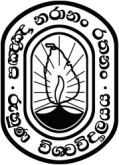 Faculty of Graduate Studies      Board of Study in AgricultureCalling for Applications for MSc in Crop Production          Technology (MSc CPT)Course structure & Payments: Application procedureApplication forms and details of the program can be obtained from the Faculty of Graduate Studies, University of Ruhuna sending a self-addressed stamped envelope to the ‘Senior Assistant Registrar, Faculty of Graduate Studies, University of Ruhuna, Matara’ or from web-site of Faculty of Graduate studies and Faculty of Agriculture, University of Ruhuna www.fgs.ruh.ac.lk or www.agri.ruh.ac.lkSubmission of Application Forms Duly completed applications along with all supporting documents should be sent to ‘Senior Assistant Registrar, Faculty of Graduate Studies, University of Ruhuna, Matara’ on or before 14th December 2022 along with a receipt of a payment of Rs.1000.00 as an application processing fee to the Account Number 032100160036374 of University of Ruhuna of Matara-Uyanwaththa branch of the peoples Bank.More details about the programme can be obtained from the Department of Crop Science (MSc.CPT:  Ms. M.K.T.K. Amarasinghe - 0764253333) Faculty of Agriculture, University of Ruhuna or the website ‘www.agri.ruh.ac.lk’. RegistrarUniversity of RuhunaMatara23.11.2022                 Postgraduate ProgrammeMSc in Crop Production Technology (MSc CPT)Eligibility RequirementsCandidates are expected to have a first degree in Agriculture/Biological Sciences or any other relevant field from a recognized University/Institution, Adequate English knowledge to follow the programmeCourseDurationTotal Course FeeCourse Structure MSc CPT02 yearsRs.126,000.00Course work (30 credits) + Research (30 credits)